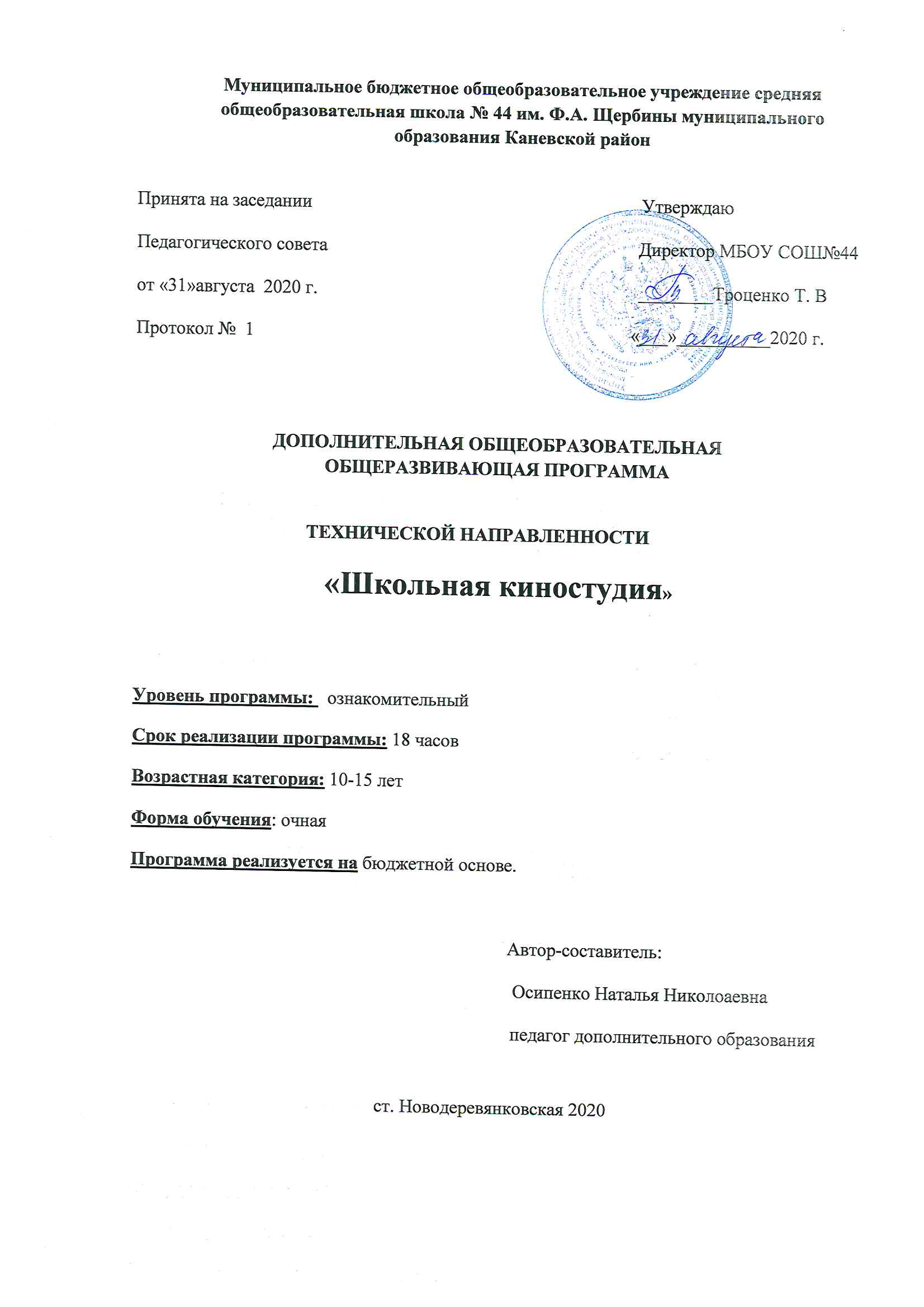 ПОЯСНИТЕЛЬНАЯ ЗАПИСКАНаправленностьПрограмма учебного курса «Школьная киностудия» направлена на междисциплинарную проектно-художественную деятельность с интегрированием естественнонаучных, технических, гуманитарных знаний, а также на развитие инженерного и художественного мышления обучающегося. НовизнаНовизна данной программы состоит в том, что она даёт возможность получить навыки основ видеомонтажа в рамках дальнейшей профориентации и одновременно помощь всоциализации учащихся в окружающем их мире а также раскрытие их творческогопотенциала.АктуальностьКомпетентностный подход выдвигает на первое место не информированность ученика, а умение решать проблемы, возникающие в реальных жизненных ситуациях, умение общаться с людьми, социализация учащихся в окружающем их мире ровесников и взрослых. Исходя из этого, обучение не должно стать моделью реальной жизни. Один из вариантов решения этой проблемы - обращение к методу проектов как технологии развития умений учиться в процессе учебной и внеучебной самостоятельной познавательной деятельности. Ведь этот метод не что иное, как попытка моделирования жизни. Сущность учебного проекта заключается в необходимости решения нескольких интересных, полезных и связанных с реальной жизнью задач. Педагогическая целесообразность программыУчебный курс «Школьная киностудия» представляет собой самостоятельный модуль, изучаемый в течение учебного года параллельно с освоением программ основного общего образования в предметных областях «Информатика», «Физика», «Изобразительное искусство», «Русский язык». Курс предполагает возможность участия обучающихся в соревнованиях, олимпиадах и конкурсах.  Ценным в учебном проекте является не столько результат познавательной деятельности ученика, сколько обучение его умениям проектирования: проблематизации, целеполаганию, организации и планированию деятельности, самоанализу и рефлексии, презентации, коммуникативности, умению принимать решения.Отличительные  особенности  программыОт аналогичных программ данная отличается построением учебного плана, в котором особое внимание отведено развитию устной речи учащихся, совершенствованию художественного воображения, развитию коммуникативной компетентности учащихся.Адресат программы Данная программа рассчитана на детей в возрасте  13-14 лет.Программа составлена с учетом возрастных особенностей детей 13-14 лет, принципов системности, научности, доступности. Этот возраст наиболее благоприятен  для освоения каких-либо видов деятельности, формирования определенных психических функций. У детей  возрастает способность к логическому мышлению, проявляется  творческое воображение.Состав групп постоянный, набор свободный по желанию.Уровень программы, объем и срокиРеализации дополнительной общеобразовательной программы 18 часов в 1 полугодии, ознакомительный курс. Модифицированная учебная программа составлена на основе рабочей программы по внеурочной деятельности «Школьное телевидение» Мурасиной Э.С. 2019 г. Программа МурасинойЭ.С. рассчитана на 34 часа в год с проведением занятий 1 раз в неделю, продолжительность занятия 40 минут, однако в соответствии с учебным планом школы, данную программу сократили до 18 часов путем концентрации тем и сокращения практической работы .Методы и приемыФормы организации учебного занятия: беседа, защита проектов, игра, практическое занятие, эксперимент.Методы обучения: Предполагает самостоятельный анализ заданной ситуации и умение находить решение проблемы. Проектный метод объединяет исследовательские, поисковые, творческие методы.Поисково-исследовательские методы перекликается с проблемным методом обучения. Только здесь педагог сам формулирует проблему. Задача учеников — организовать исследовательскую работу по изучению проблемы.Интерактивные методы- наиболее эффективные методы, при которых учащиеся взаимодействуют не только с педагогом, но и друг с другом, объединяет разнообразные игровые приемы в форме конкурсов, деловых и ролевых игр, соревнований, исследований.Дидактические материалы: задания разного уровня сложности, инструкционные карты.Алгоритм учебного занятия:Как показала практика, оптимален следующий способ построения учебного процесса: сначала педагог объясняет учащимся тему занятия, задачи, которые они должны решить, средства и способы их выполнения. Параллельно с этим может идти показ вспомогательного материала, иллюстрирующего тему занятия.При этом педагог может предложить детям просмотреть дидактические материалы, методические таблицы и пособия. Это создает благоприятную почву для развития познавательного интереса учащихся.После изложения теоретических сведений педагог вместе с детьми переходит к практической деятельности. Метод непосредственного показа очень важен, т.к. учит детей технике обращения с оборудованием. Дети после объяснения приступают к работе. Практическая деятельность обучающихся строится от простого к сложному, от учебных упражнений до создания собственного проекта.В конце занятия для закрепления полученных знаний и умений уместно провести анализ выполненной работы и разбор типичных ошибок. Формы обучения - очнаяРежим занятий  1 раз в неделю по 1 часу.Особенности организации образовательного процессаПрограмма предполагает:1. Практическое приобретение учащимися навыков съемки и видеомонтажа какуниверсального способа освоения действительности и получения знаний.2. Развитие творческих и исследовательских способностей учащихся, активизацииличностной позиции учащегося в образовательном процессе через созданиехудожественных, социально-важных сценариев.В качестве методических приемов могут быть использованы беседы, экскурсии, лекции, самостоятельная работа школьников, индивидуальные задания и анализ практической деятельности детей. Сущность учебного проекта заключается в необходимости решения нескольких интересных, полезных и связанных с реальной жизнью задач. В проектной деятельности на первое место выходят формы представления результата в виде мультимедиа продукта: мультимедийной презентации, слайд-шоу, фото(видео)фильмов, мультфильмов а также выход на публику, умение презентовать свои работы, общаться со зрительской аудиторией.Цель программы: достижение качественного уровня нравственной и информационнойкомпетентностей личности школьника, способной осознавать ответственность за своюдеятельность в процессе создания собственных видеороликов, интервьюирования.Приобщение учащихся к социуму людей, воспитание интереса к искусству кинематографа, ксъёмке и монтажу фильмов, развитие творческих способностей учащихся.Задачи программыРазвивающая:- развитие творческих способностей подростков;Обучающая:- формирование умений работать в программах обработки видео;- овладение основными навыками режиссерского мастерства.Воспитательная:- формирование нравственных основ личности.Сам процесс создания своего собственного видеофильма очень занимателен. Создатьучебный видеофрагмент педагог может сам, однако более значимо для развития учащихся, привлечение последних для работы в творческой группе, которая будет заниматься разработкой сценария, режиссурой, монтажом, созданием титров, озвучиванием, выводом видеофильма на носитель. Это делает возможным развивать творческие способности учащихся, умение систематизировать, сопоставлять и анализировать материал, дает возможность творить и фантазировать, моделировать взаимное общение, делая его активным и интересным.Творческая проектная деятельность по созданию социальных видеороликов предполагаетработу с различными компьютерными программами:- фоторедактор Microsoft Office Picture Manager- программа для резки и редактирования аудиофайлов Movie Maker- программа для создания рисунков и слайд-шоу Power Point- а так же поиском информации в сети Интернет.Планируемые результаты обучения - это помочь учащимся повысить своюкомпетентность в области создания собственных видеороликов, а также приобрестиначальную профессиональную подготовку по данному направлению, что повысит ихсоциальную адаптацию после окончания школы.В рамках изучения программы учащиеся должны владеть следующими знаниями,умениями и способами деятельности:основными методами, этапами проектирования, создания видеоролика;способами эффективной работы в команде;опытом коллективной разработки и публичного показа созданного проекта;Настоящая программа кружка рассчитана на один год. Занятия проводятся по 1 часу внеделю. Курс предназначен для учащихся, занимающихся съёмкой и монтажом фото- ивидео- фильмов школьной тематики, созданием презентаций PowerPoint к различныммероприятиям и создание видеороликов с программой .Личностные результаты:критическое отношение к информации и избирательность её восприятия;осмысление мотивов своих действий при выполнении заданий;развитие любознательности, сообразительности при выполнении разнообразных заданий проблемного и эвристического характера;развитие внимательности, настойчивости, целеустремлённости, умения преодолевать трудности;развитие самостоятельности суждений, независимости и нестандартности мышления;освоение социальных норм, правил поведения, ролей и форм социальной жизни в группах и сообществах;формирование коммуникативной компетентности в общении и сотрудничестве с другими обучающимися.Метапредметные результаты:Регулятивные универсальные учебные действия:умение принимать и сохранять учебную задачу;умение планировать последовательность шагов алгоритма для достижения цели;умение ставить цель (создание творческой работы), планировать достижение этой цели;умение осуществлять итоговый и пошаговый контроль по результату;способность адекватно воспринимать оценку наставника и других обучающихся;умение различать способ и результат действия;умение вносить коррективы в действия в случае расхождения результата решения задачи на основе её оценки и учёта характера сделанных ошибок;умение в сотрудничестве ставить новые учебные задачи;способность проявлять познавательную инициативу в учебном сотрудничестве;умение осваивать способы решения проблем творческого характера в жизненных ситуациях;умение оценивать получающийся творческий продукт и соотносить его с изначальным замыслом, выполнять по необходимости коррекции либо продукта, либо замысла.Познавательные универсальные учебные действия:умение осуществлять поиск информации в индивидуальных информационных архивах обучающегося, информационной среде образовательного учреждения, федеральных хранилищах информационных образовательных ресурсов;умение использовать средства информационных и коммуникационных технологий для решения коммуникативных, познавательных и творческих задач;умение ориентироваться в разнообразии способов решения задач;умение осуществлять анализ объектов с выделением существенных и несущественных признаков;умение проводить сравнение, классификацию по заданным критериям;умение строить логические рассуждения в форме связи простых суждений об объекте;умение устанавливать аналогии, причинно-следственные связи;умение моделировать, преобразовывать объект из чувственной формы в модель, где выделены существенные характеристики объекта (пространственно-графическая или знаково-символическая);умение синтезировать, составлять целое из частей, в том числе самостоятельно достраивать с восполнением недостающих компонентов.Коммуникативные универсальные учебные действия:умение аргументировать свою точку зрения на выбор оснований и критериев при выделении признаков, сравнении и классификации объектов;умение выслушивать собеседника и вести диалог;способность признавать возможность существования различных точек зрения и право каждого иметь свою;умение планировать учебное сотрудничество с наставником и другими обучающимися: определять цели, функции участников, способы взаимодействия;умение осуществлять постановку вопросов: инициативное сотрудничество в поиске и сборе информации;умение разрешать конфликты: выявление, идентификация проблемы, поиск и оценка альтернативных способов разрешения конфликта, принятие решения и его реализация;умение с достаточной полнотой и точностью выражать свои мысли в соответствии с задачами и условиями коммуникации;владение монологической и диалогической формами речи.Календарный учебный графикКадровые условия реализации программыТребования к кадровым ресурсам:укомплектованность образовательного учреждения педагогическими, руководящими и иными работниками;уровень квалификации педагогических, руководящих и иных работников образовательного учреждения;непрерывность профессионального развития педагогических и руководящих работников образовательного учреждения, реализующего основную образовательную программу.Компетенции педагогического работника, реализующего основную образовательную программу:• умение работать в  фоторедакторе Microsoft Office Picture Manager В программе для резки и редактирования аудиофайлов Movie MakerВ программе для создания рисунков и слайд-шоу Power Pointа так же с  поиском информации в сети ИнтернетСоздание архива, в котором хранятся все отснятые видеоматериалы, имеющие отношение к событиям школьной жизни.• Создание при архиве картотеки, в которой ведется учет всех отснятых видеоматериалов с указанием времени видеосъемки, темы видеоматериалов;• Производство новых материалов;• Монтаж отснятых материалов и создание видеофильмов о различных событиях школьной жизни.Выпускник получит возможность (в данном курсе и иной учебной деятельности):практиковаться в использовании основных видов прикладного программного обеспечения;познакомиться с постановкой вопроса о том, насколько достоверна полученная информация, подкреплена ли она доказательствами подлинности (пример: наличие электронной подписи); познакомиться с возможными подходами к оценке достоверности информации (пример: сравнение данных из разных источников);познакомиться с примерами использования ИКТ в современном мире;получить представления о роботизированных устройствах и их использовании на производстве и в научных исследованиях.Формы подведения итогов реализации общеобразовательной программыПодведение итогов реализуется в рамках презентации и защиты результатов выполнения кейсов, представленных в программе.Формы демонстрации результатов обученияПредставление результатов образовательной деятельности пройдёт в форме публичной презентации решений кейсов командами и последующих ответов выступающих на вопросы наставника и других команд.Формы диагностики результатов обученияБеседа, тестирование, опрос.Учебный план.Содержание программы.1. Знакомство с правилами работы школьного кружка. Цели и задачи. Общие сведения.Профессия оператора – между техникой и искусством. Телевизионное общение в кадре и закадром (1 час).2. Техника и технология видеосъемки, фотомонтажа. Основные структурно-тематические разделы телепрограмм: информационно-публицистический; художественно-игровой; развлекательный. Социальные видеоролики. Примеры. Сюжеты и темывидеороликов (1 час).3. Составление сценария ( социальные ролики) в группах (1 час).4. Работа с фотоаппаратом, с камерой. Правила съемки. Основные приёмы работы скамерой при создании фильма. Язык экрана; его элементы - кадр, план, ракурс, звучащееслово.Прикладные программы для видеокамеры. Прикладные программы для работы на ПК.(1 часа).5. Знакомство с основным Меню. Редактирование видеофайлов. Экспорт фалов (видео ифото). Слайд – шоу. Опции записи. Управление проектом. Опции видео. Поддерживаемыеформаты дисков (1 час).6. Создание тематических видеороликов в Киностудии (домашнее задание подготовкавидеофайлов и теория монтажа) (1 часа).7. Сюжет и сценарий видеофильмов. Учащиеся составляют собственный сценарий.Деятельность оператора. Профессия оператора – между техникой и искусством (1 час).8. Подготовка съемок: сбор информации; подготовка объекта; подготовка участников.Техника и технология видеосъемки (1 час).9. Использование в фильме фотографий и других изобразительных (иконографических)материалов. Анализ совместной деятельности фото и видео оператора (1 час).10. Монтажв Windows Movie Maker. Творческие и технологические основы монтажа (1час).11. Речь, музыка, шумы. Анализ целесообразности вводимых звуков. Созданиефонограммы видеофильма (1 час).12. Выпуск поздравительного видеоролика «Новогодние поздравления и лучшиепожелания учащихся и педагогов» (1час)13.Видеобзор школьных мероприятий.( 1час)14. Создание тематических видеороликов (1 час).Материально-технические условия реализации программыАппаратное и техническое обеспечение:Перечень ИКТ для реализации программыАппаратные средства:КомпьютерУстройства для ручного ввода текстовой информации и манипулирования экраннымиобъектами (клавиатура, мышь)Колонки КвадрокоптерВидеокамера со штативомНосители информацииПрограммные средства:Операционная система Windows__ЛитератураАлтухов Е. В. Основы информатики и вычислительной техники. - М.: Высш. школа, 2015. - 280с.Базовый курс PowerPoint. Изучаем Microsoft Office. - М.: Современная школа, 2015. - 669 cБешенков С.А., Григорьев С.Г., Гейн А.Г. Информатика и информационные технологии. Екатеринбург: УПИ, 2014. - 480с.Сагман С. Эффективная работа с Power Point. / Пер. с англ. - СПб.: Питер, 2015..Самостоятельная работа учащихся с электронными образовательными ресурсами в условиях введения федеральных государственных образовательных стандартов нового поколения: учебно-методическое пособие/ под ред. Е. А. Востриковой. – Новокузнецк: МАОУ ДПО ИПК, 2012. – 96 с. – (Федеральные государственные  образовательные стандарты нового поколения)Основное содержание по темамКоличество часовСроки (учебная неделя)1Знакомство с правилами работы школьного кружка11 неделя07.09-8а04.09 - 8б2Техника и технология видеосъемки, фотомонтажа.12 неделя14.09– 8 а11.09 – 8 б3Составление сценария13 неделя21.09 – 8а 18.09 – 8 б4Работа с фотоаппаратом, с камерой. Правила съемки. Прикладные программы для видеокамеры.14 неделя28.09 – 8 а25.09 – 8 б5Знакомство с основным Меню. Редактирование видеофайлов.15 неделя05.10 – 8 а02.10 – 8 б6Создание тематических видеороликов в Киностудии26 неделя12.10 – 8 а09.10 – 8 б7Сюжет и сценарий видеофильмов.17 неделя19.10 – 8 а16.10 – 8 б8Подготовка съемок: сбор информации; подготовка объекта; подготовка участников.Техника и технология видеосъемки28 неделя26.10 – 8 а23.10 – 8 б9Использование в фильме фотографий и других изобразительных (иконографических)Материалов. МонтажвWindowsMovieMaker.19 неделя02.11 – 8 а30.10 – 8 б10Речь, музыка, шумы.110 неделя09.11 – 8 а06.11 – 8 б11Визитка школьной видеостудии. Разработка логотипа, съемка рекламного ролика –«Наша школа.211 неделя16.11 – 8 а13.11 – 8 б12Выпуск поздравительного видеоролика «Новогодние поздравления и лучшиепожелания учащихся и педагогов»112 неделя23.11 – 8 а20.11 – 8 б13Видеобзор школьных мероприятий .113 неделя30.11 – 8 а27.11 – 8 б14Создание тематических видеороликов214 неделя07.12 – 8 а04.12 – 8 бВсего:Всего:18Основное содержание по темамКоличество часов по программеКоличество часов по рабочей программеФормы организациивнеурочнойдеятельностиВиды организации внеурочнойдеятельности1Знакомство с правилами работы школьного кружка11КоллективнаяБеседа2Техника и технология видеосъемки, фотомонтажа.11КоллективнаяПроектная деятельность3Составление сценария11КоллективнаяПроектная деятельность4Работа с фотоаппаратом, с камерой. Правила съемки. Прикладные программы для видеокамеры.21КоллективнаяПроектная деятельность5Знакомство с основным Меню. Редактирование видеофайлов.11КоллективнаяПроектная деятельность6Создание тематических видеороликов в Киностудии31КоллективнаяПроектная деятельность7Сюжет и сценарий видеофильмов.11КоллективнаяПроектная деятельность8Подготовка съемок: сбор информации; подготовка объекта; подготовка участников.Техника и технология видеосъемки31КоллективнаяПроектная деятельность9Использование в фильме фотографий и других изобразительных (иконографических)Материалов. МонтажвWindowsMovieMaker.21КоллективнаяПроектная деятельность10Речь, музыка, шумы.11КоллективнаяПроектная деятельность11Визитка школьной видеостудии. Разработка логотипа, съемка рекламного ролика –«Наша школа.31КоллективнаяПроектная деятельность12Выпуск поздравительного видеоролика «Новогодние поздравления и лучшиепожелания учащихся и педагогов»21КоллективнаяПроектная деятельность13Выпуск информационного фильма «Моя школа - история школы, наши ветераны»3КоллективнаяПроектная деятельность14Выпуск ролика социальной рекламы «Минздрав предупреждает».2КоллективнаяПроектная деятельность15Видеобзор школьных мероприятий .31КоллективнаяПроектная деятельность16Участие в районных конкурсах2КоллективнаяПроектная деятельность17Выпуск фильма о выпускниках2КоллективнаяПроектная деятельность18Создание тематических видеороликов21КоллективнаяПроектная деятельностьВсего:Всего:3514